阿克苏市第二十中学采购教学设备设施项目 项目编号：AKSSZF-CG-G2023-023 号公开招标文件编制单位：阿克苏市公共资源交易中心日    期：2023 年 12 月 25 日目    录投标人须知前附表第一部分招标公告第二部分投标须知第三部分采购项目需求说明第四部分响应文件格式阿克苏市公共资源交易中心                          1投标人须知前附表阿克苏市公共资源交易中心                         2阿克苏市公共资源交易中心                         3阿克苏市公共资源交易中心                         4阿克苏市公共资源交易中心                         5阿克苏市公共资源交易中心                         6阿克苏市公共资源交易中心                         7阿克苏市第二十中学采购教学设备设施项目公开招标公告项目概况阿克苏市第二十中学采购教学设备设施项目的潜在供应商应 在政采云平台获取采购文件,并于 2024 年 1 月 10 日上午 10 点 30 分（北京时间）前提交响应文件。一、项目基本情况项目编号：AKSSZF-CG-G2023-023 号项目名称：阿克苏市第二十中学采购教学设备设施项目采购方式：公开招标预算金额（元）：15950000.00最高限价（元）：15950000.00合同履约期限：签订合同后，20 个工作日内完成供货及安装调试。 本项目（否）接受联合体投标。二、 申请人的资格要求：1.满足《中华人民共和国政府采购法》第二十二条规定；（1）法人代表或其委托代理人应上传本人身份证原件扫描件，委 托代理人还应上传《法人代表授权委托书》；（2）有效经年检的营业执照；（3）未被“信用中国 ”（www.creditchina.gov.cn）、中国政府 采购网（www.ccgp.gov.cn）列入失信被执行人、重大税收违法案 件当事人名单、政府采购严重违法失信行为记录名单（未在处罚 期内的）；（4）投标供应商应具备履行合同的专业、技术能力，资金、仓储、 运输设施状况、人员、配送能力、信誉能满足本采购项目的供货 和服务要求；2.落实政府采购政策需满足的资格要求：/三、获取采购文件时间：2023 年 12 月 8 日至 2023 年 12 月 15 日，每天上午 10:00阿克苏市公共资源交易中心                         8至 14:00，下午 15:30 至 19:30（北京时间，法定节假日除外）地点：政釆云平台报名方式：政釆云平台报名成功后, 自行下载。售价（元）：0四、响应文件提交：截止时间：2024 年 1 月 10 日上午 10:30（北京时间）地点： 电子加密响应文件上传至政府采购云平台投标客户端。 五、响应文件开启开启时间：2024 年 1 月 10 日上午 10:30（北京时间）地点：政府采购云平台线上开启六、公告期限自本公告发布之日起 5 个工作日。七、其他补充事宜1、本公告同时在新疆政府采购网和阿克苏地区行政公署网发布； 2、请投标单位随时关注本项目的澄清、答疑、变更事项。3、本项目实行不见面开标（网上投标，网上开标、评标），供应 商需办理 CA 锁。 已办理 CA 锁的，需添加在政府采购云平台使用 的功能。CA 锁办理或升级地址：阿克苏市行政服务中心一号楼二 楼 D5 数字证书窗口（地址位于阿克苏市多浪河二期），联系人： 卢海霞，咨询电话：0997-2151777。或潜在供应商自行登录新疆 数字认证中心网站 https://www.xjca.com.cn/办理。供应商因未 注册入政府采购云平台“供应商库 ”、或未办理 CA 数字证书等原 因造成无法投标或投标失败等后果由供应商自行承担。4、各政府采购供应商对不见面开评标系统的技术操作咨询，可通过 https://edu.zcygov.cn/luban/xinjiang-e-biding 自 助 查 询，也可在政采云帮助中心常见问题解答和操作流程讲解视频中 自助查询， 网址为：https://service.zcygov.cn/#/help， “项 目采购 ”—“操作流程-电子招投标 ”—“政府采购项目电子交易 管理操作指南-供应商 ”版面获取操作指南，同时对自助查询无法 解决的问题可拨打 400-881-7190 客服电话。八、凡对本次招标提出询问，请按以下方式联系1.采购人信息名 称：阿克苏市教育和科学技术局阿克苏市公共资源交易中心                         9地 址：阿克苏市北京路 67 号（综合办公区）联系方式：199967188782.采购代理机构信息名 称：阿克苏市政务服务和公共资源交易中心地 址：阿克苏市市民服务中心一号楼 4 楼（公共资源交易中心） 3.项目联系方式项目联系人：张军电 话：0997-2282002阿克苏市公共资源交易中心                         10第二部分  投标人须知一、总则（一）适用范围本次公开招标文件适用于：阿克苏市第二十中学采购教学设 备设施项目的招标、评标、定标、验收、合同履约、付款等（法律、法规另有规定的，从其规定）。本项目遵照“财政部、工业和信息化部关于印发《政府采购促进中小企业发展管理办法》的通知 ”。依据本办法规定享受扶持政策获得政府采购合同的，小微企业 不得将合同分包给大中型企业，中型企业不得将合同分包给大型 企业。（二）定义1.“投标人 ”系指向公共资源交易中心提交响应文件的单位。2.“投标货物 ”系指供应商方按公开招标文件规定，须向采购人提供的一切设备、保险、税金、备品备件、工具、手册及其它有关技术资料和代理服务等标的物。3.“★ ”系指实质性要求条款。（三）采购方式本项目采用公开招标的方式进行。（四）投标委托投标人代表须上传居民身份证、法人代表证明书（或法定代表人出具的授权委托书）参加投标。阿克苏市公共资源交易中心                         11（五）投标费用不论投标结果如何，投标人均应自行承担所有与投标有关的全部费用。（六）联合体投标、转包及分包本项目不接受联合体投标。本项目不允许转包或分包。（七）特别说明：★1.投标人投标所使用的资格、信誉、荣誉、业绩与企业认 证必须为本企业所拥有。投标人投标所使用的采购项目实施人员可以为其控股公司的工作人员。★2.投标人在投标项目中提供任何虚假材料或从事其他违法 项目的,其投标无效，并报监管部门查处、中标后发现的,中标人 须依照《中华人民共和国消费者权益保护法》第 49 条之规定执行，且民事赔偿并不免除违法投标人的行政与刑事责任。★3.投标人应仔细阅读公开招标文件的所有内容，按照公开 招标文件的要求提交响应文件，响应文件应对公开招标文件的要 求作出实质性响应，并对所提供的全部资料的真实性承担法律责任。二  公开招标文件（一）公开招标文件的构成。公开招标文件由以下部份组成：阿克苏市公共资源交易中心                         121、投标人须知前附表2、第一部分 招标公告3、第二部分 投标须知4、第三部分 采购项目需求说明5、第四部分 投标书格式（二）公开招标文件的澄清和质疑1、综合说明投标人对政府采购项目事项有疑问的，可以向被质疑人提出 询问，被质疑人应当及时予以答复，但答复的内容不得涉及商业 秘密。投标人询问和质疑实行实名制。投标人询问和质疑应当有 事实根据，不得进行虚假、恶意询问或质疑，干扰政府采购正常 的工作秩序。投标人提起质疑应当符合下列条件：必须是参与被 质疑项目的投标人；必须在规定的质疑有效期内提起质疑；政府 采购监督管理部门规定的其他条件。质疑人提出质疑时，应当提 交书面质疑书，质疑书应当包括下列主要内容：被质疑人的名称、 地址、电话；采购项目名称、项目编号；具体事项、请求和主张； 提起质疑的投标人名称、地址及联系方式；质疑日期。质疑书的递交应当采取当面递交的形式。2、对公开招标文件的澄清和质疑投标人应尽早领取公开招标文件，若对公开招标文件有疑问 需要澄清或质疑，须在领取公开招标文件 3 个工作日内， 由澄清 或质疑方的法定代表人或授权投标人（必须为法定代表人授权进行该项目投标的被授权人） 以书面形式向公共资源交易中心递交阿克苏市公共资源交易中心                         13澄清或质疑函(原件)，并登记备案。澄清或质疑函须有法定代表 人亲笔签字。澄清函应说明需要澄清的内容，质疑函除应说明需 要质疑的内容外，还应提供能够证明质疑内容的相关书面证据。 澄清或质疑函应内容真实，证据充分，不得进行恶意质疑。由法 定代表人递交澄清或质疑函时，提供法定代表人身份证复印件； 由授权投标人递交澄清或质疑函时，还须提供法人投标授权函和 质疑授权函（均为原件）及被授权投标人的身份证复印件。身份 证复印件须正反面清晰、有效，并要求由该身份证持有人在复印 件正反面非空白位置注明“该复印件用于在阿克苏市第二十中学 采购教学设备设施项目澄清或质疑使用 ”字样，并由身份证持有人签字确认。上述资料均须加盖公章。公共资源交易中心可以视采购具体情况，延长投标截止时间 和开标时间，但至少应当在公开招标文件要求提交响应文件的截 止时间三日前，将变更时间书面通知所有公开招标文件收受人，并在财政部门指定的政府采购信息发布媒体上发布变更公告。3、对招标过程和拟中标结果的质疑投标人认为招标采购过程和拟中标结果使自己的权益受到损 害的，可以在拟中标结果发布之日起 3 个工作日内，由质疑方的 法定代表人或授权投标人以书面形式向采购人及公共资源交易中 心递交质疑函（原件），并登记备案。质疑函须有法定代表人亲 笔签字，除应说明需要质疑的内容外，还应提供能够证明质疑内容的相关书面证据。质疑函应内容真实，证据充分，不得进行恶阿克苏市公共资源交易中心                         14意质疑。由法定代表人递交质疑函时，提供法定代表人身份证复 印件； 由授权投标人递交质疑函时，还须提供法人投标授权函和 质疑授权函（均为原件）及被授权投标人的身份证复印件。身份 证复印件须正反面清晰、有效，并要求由该身份证持有人在复印 件正反面非空白位置注明“该复印件用于在阿克苏市第二十中学 采购教学设备设施项目 ”字样，并由身份证持有人签字确认。上述资料均须加盖公章。公共资源交易中心应在受理投标人的书面质疑后，根据质疑 函的具体内容及时向递交质疑函的投标人作出答复或不予答复， 答复内容不得涉及商业秘密。作出答复的以书面形式通知递交质 疑的投标人和其他有关投标人，或在新疆政府采购网和阿克苏地 区行政公署网采购专栏上予以公告。递交质疑的投标人和其他有 关投标人在被告知、收到上述公告、通知或答疑书后，应立即向 采购人及公共资源交易中心回函确认。未确认情况应当视为对质疑答复的知晓，也将视为对质疑答复内容接受的默认。4、澄清或质疑不予受理的情况，有下列情形之一的，属于无效质疑，被质疑人不予受理，由此产生的影响由投标人自行承担：(一)不是参与该政府采购项目供应商的 ;(二)被质疑人为采购人或政府采购代理机构之外的；(三)所有质疑事项超过质疑有效期的；(四)以具有法律效力的文书送达之外方式提出的；(五) 未按上述规定递交澄清或质疑函的；阿克苏市公共资源交易中心                         15(六) 其它不符合受理条件的情形。5、其他澄清或质疑函递交地点： 阿克苏市公共资源交易中心联系电话：0997-2282002（三）  公开招标文件的修改1、在投标截止日前的任何时候，无论出于何种原因，公共资 源交易中心可主动地或在解答投标人提出的问题时对公开招标文件进行修改，据此发出的补遗书将构成公开招标文件的一部分。2、公开招标文件的修改将在新疆政府采购网及阿克苏地区行 政公署网以变更通知的形式予以公布或以书面形式通知所有获取 公开招标文件的投标人，公共资源交易中心可以酌情延长投标日期。（四）投标人的风险投标人没有按照公开招标文件要求提供全部资料，或者投标 人没有对公开招标文件在各方面作出实质性响应是投标人的风险，并可能导致其投标被拒绝。阿克苏市公共资源交易中心                         16第三部分  采购需求一、货物清单（详见配置表一）二、招标要求一、设备类要求1、以上参数仅作为本次招标的最低参考标准，供应商可选择提供更优产品设备。中标单位的产品参数等同或优于参数要求。2、实验室危化品类实验药品要有危化品经营许可证、非药品类易制毒化学品经营备案证明。3、为保证货物整体质量以及产品安全性，实验室桌椅、学生用床、课 桌椅、音乐类、美术类、体育类等设备需提供厂家相关检测机构出具的抽 样质量合格证明、原厂三年维保服务、供应商对此项目售后承诺，学校所需窗帘按实际需求定制（6000 米）。4、技术参数中需提供的产品质量合格证明、截图等证明材料，报价时一并上传至政采云平台，签订合同时现场查验。5、验收时按照招标文件要求逐一验证产品功能，如发现某项产品功能未满足招标文件参数要求，既视为恶意虚假应标，并取消其预中标人资格。6、为满足教育教学工作的正常进行要求售后服务 2 小时响应，24 小 时内解决问题。24 小时内解决不了的提供替代产品供甲方使用，问题解决完再拿走替代产品。二、图书类要求1、投标人必须提供招标方选定的有合法出版物经营许可证的各级出版社出版的正版、合法图书。2、投标人必须在规定时间送至招标方指定地方，按招标方要求摆放上架。三、所有设备及物品质保期：3 年。四、供货期：签订合同后，30 个工作日内完成安装调试。具体供货期以签订的合同为准。阿克苏市公共资源交易中心                         17第四部分、响应文件的编制（一）响应文件的组成投标文件由技术资信文件、报价文件二部分组成。1.技术资信文件：（1）投标企业的基本概况；（2）有效经年检的营业执照；（3）法定代表人身份证明或法定代表人授权委托书；（4）投标人近三年有无违法、违规记录承诺书；（5）近三年类似项目的业绩资料复印件，需加盖公章（以中标通知书或合同为准，业绩须为投标单位所有）；（6）投标人的基本情况介绍及合格投标人资格证明文件；（7）施工组织设计方案及技术措施；（8）合理化建议；（9）售后服务的内容和措施；（10）项目质量保证措施；（11）投标货物（设备）技术、性能、质量具体明细及偏离表；（12）投标产品质量承诺书；（13）投标人技术支持和售后服务承诺；（14）近三年财务审计报告（成立不足一年的提供成立至今的  财务报表，包含资产负债表、现金流量表、利润表、附注）、近六个月（连续）完税证明、近六个月（连续）社保缴纳证明（可以采用《政府采购阿克苏市公共资源交易中心                         18诚信承诺函》的形式）上传原件扫描件。（15）中小企业声明函（工程/服务/货物）（16）投标保证金凭证；（17）招标公告、招标文件配置需求要求的其它资格证明文件、及要求；投标人认为需要说明补充的其它资料文件。（18）投标人需要说明的其他文件；（19）反商业贿赂承诺书。2.报价文件：（1）投标函（格式见附件）。（2）开标一览表（格式见附件）。（3）投标报价明细表（格式见附件）。（二）响应文件的语言及计量1、响应文件以及投标人与公共资源交易中心就有关投标事宜 的所有来往函电，均应以中文汉语书写。除签名、盖章、专用名 称等特殊情形外，以中文汉语以外的文字表述的响应文件视同未提供。2、投标计量单位，公开招标文件已有明确规定的，使用公开 招标文件规定的计量单位；公开招标文件没有规定的，应采用中 华人民共和国法定计量单位（货币单位：人民币元），否则视同未响应。（三）投标报价1、投标报价应按招标文件中相关附表格式填写。阿克苏市公共资源交易中心                         192、投标报价是应包括货物、包装、运输、技术服务、各项设计、安装、保险、税金、货到就位以及等一切税金和费用。3、本项目最终结算以实际项目量乘以中标单价计算。（四）响应文件的有效期★1、 自投标截止日起 90 天投标书应保持有效。有效期短于这个规定期限的投标将被拒绝。2、在特殊情况下，公共资源交易中心可与投标人协商延长投标书的有效期，这种要求和答复均以书面形式进行。3、投标人可拒绝接受延期要求而不会导致投标保证金被没 收。同意延长有效期的投标人需要相应延长投标保证金的有效期，但不能修改响应文件。4、最终中标供应商的响应文件自开标之日起至合同履行完毕止均应保持有效。（五）投标保证金★1、投标人须提交投标保证金。否则，其投标将被拒绝。2、下列情况，投标保证金将不予退还：（1）投标人在投标有效期内撤回投标文件的；（2）投标人在投标过程中弄虚作假，提供虚假材料；（3）中标人未按规定的时间、地点与采购人签订合同的；（4）其他严重扰乱招投标程序的。3、下列情况，投标将作为无效处理：（1）投标人在投标有效期内撤回响应文件的；阿克苏市公共资源交易中心                         20（2）投标人在投标过程中弄虚作假，提供虚假材料；（3）中标人未按规定的时间、地点与采购人签订合同的；（4）其他严重扰乱招投标程序的。（五）响应文件的签署和份数★电子版响应文件：详见投标人须知前附表★纸质版响应文件：1、投标人应本招标文件规定的格式编制、 装订投标文件，投标文件内容不完整、编排混乱导致投标文件被误读、漏读或者查找不到相关内容的，是投标人的责任。2、投标人应按技术资信文件、投标报价文件正本  1 份，副本 1 份分别编制并单独装订成册（最低标准），推荐使用胶装订本。 投标文件的封面应注明“正本 ”、“副本 ”字样。未按最低标准 制作投标文件有可能被拒绝，其风险和法律责任由投标人自行承担。3、投标文件的正本需打印或用不褪色的墨水填写。正本与副本内容不一致的，以正本为准。4、投标文件须由投标人在规定位置盖章并由法定代表人或法定代表授权人签署，投标人应写全称。★5、投标文件不得涂改，若有修改错漏处，须加盖单位公章 或者法定代表人或授权委托人签字或盖章。投标文件因字迹潦草或表达不清所引起的后果由投标人负责。（六）投标文件的包装、递交、修改和撤回1、投标人应按技术资信文件、报价文件二部份分别密封封装阿克苏市公共资源交易中心                         21投标文件， [参照《投标文件外层包装封面格式》 （见附件）的 要求]在包装封面上注明投标人名称、投标人地址、投标文件名称（技术资信文件或者报价文件）、投标项目等。注：最终递交的纸质版响应文件须与最终上传电子加密文件 一致：密封包装后于（邮寄形式）开标截止后 3 个工作日内递交 （邮寄地址：阿克苏市政务服务和公共资源交易中心一号楼四楼（公共资源交易中心）；收件人：张军；（联系电话：0997-2282002）。2.开标时间后 30 分钟内供应商可以登录“政采云 ”平台，用 “项目采购-开标评标 ”功能进行解密投标文件。若供应商在规定时间内未按时解密的，视为投标文件撤回。3.投标人在投标截止时间之前，可以对已提交的响应文件进 行修改或撤回，并书面通知公共资源交易中心。（1）撤回响应文 件或弃标的，需在规定的投标截止时间前向公共资源交易中心递 交弃标函（格式见附件）。弃标函需加盖公司公章及法人或授权 代理人签字。若无故弃标并且不及时递交弃标函的，根据【阿克 苏市招投标不良行为记录和黑名单制度暂行办法】规定：一年内 通过资格审查后不购买标书或购买标书后无故退出投标累计三次 以上的，将认定为一次不良行为记录。对列入不良记录的投标单 位，给予通报批评，暂停其三个月到一年在我市范围内参与投标 资格或中介机构的执业、代理资格。（2）修改公开招标文件的， 修改后重新递交的响应文件应当按本公开招标文件的要求签署、盖章和密封。投标截止时间后，投标人不得撤回、修改响应文件。阿克苏市公共资源交易中心                         22（七）、投标无效的情形1、实质上没有响应公开招标文件要求的投标将被视为无效投 标。投标人不得通过修正或撤消不合要求的偏离或保留从而使其投标成为实质上响应的投标。2. 在符合性审查和商务评议时，如发现下列情形之一的，响应文件将被视为无效投标：（1）未按规定交纳投标保证金或投标单位没有提交投标保证金凭证的；（2）投标文件未按时解密的；（3）未按规定签章的；（4）资格证明文件不全的，或者不符合公开招标文件标明的资格要求的；（5）响应文件无法定代表人或委托代理人签字,委托代理的 未提供法定代表人授权委托书或者委托书填写项目不齐全或者委托书无效的；（6）投标代表人未能出具身份证明或与法定代表人授权委托人身份不符的；（7）投标有效期、质保期不能满足公开招标文件要求的；（8）未实质性响应公开招标文件要求或者响应文件有招标方不能接受的附加条件的。2.在技术评议时，如发现下列情形之一的，响应文件将被视为无效投标：阿克苏市公共资源交易中心                         23（1）未提供或未如实提供投标货物的技术参数，或者响应文件标明的响应或偏离与事实不符或虚假投标的；（2）投标技术方案不明确，存在一个或一个以上备选（替代）投标方案且未注明哪个有效的。★3.符合公开招标文件明确规定的其他无效投标条款的。四、开标（一）开标准备★公共资源交易中心将在规定的时间和地点进行开标，允许投标人的法人代表或其授权人参加开标会。（二） 开标程序：1、公共资源交易中心宣布开标会议开始，介绍到会人员。2、开启并解密响应文件，公布供应商名称、报价等内容，并在线确认；3.评审小组在线对各响应文件进行综合评审（包括对各投标人的资格进行审查）。5.宣布拟中标供应商；6.会议结束。7、交易中心将按照上述内容做开标记录，存档备案。五、评标（一）组建评委公开招标1、公共资源交易中心依法组建由 5 人以上（含 5 人）奇数的人员组成的公开招标，负责对响应文件进行审查、质询、评审和阿克苏市公共资源交易中心                         24比较等。2、公开招标会负责对响应文件进行评审和比较，并向招标人推荐中标供应商。（二）公开招标程序1）根据公开、公平、公正、诚信科学的原则，组织招标采购。2）具体工作流程 ：①评标委员会在线审阅公开招标文件和响应文件；②投标人顺序逐家回答评审小组的答疑；③围绕要点公开招标全体成员集中与各个投标人分别进行答疑。（三）错误修正响应文件如果出现计算或表达上的错误，修正错误的原则如下：1.对不同文字文本响应文件的解释发生异议的，以中文文本为准；(四) 有下列情形之一的，其投标作为废标处理1.应有法定代表人或其全权代理人签署意见的文件、证明等，未经本人签署的，应加盖公章的证照、函件而未加盖公章的；2.不具备招标文件中规定资质要求的；3.投标文件的内容不详实或有虚假的；4.招标文件中明确要求的事项，而投标文件中未做出响应或做出错误响应的；阿克苏市公共资源交易中心                         255.投标人的组织实施方案、技术支持和服务承诺与招标文件要求有较大偏差的；6.所供货物功能、技术性能与招标文件所要求的有较大偏差的；7.超出招标文件要求的交货(完工)时间的；8.投标单位提供的设备没有质保期的；9.投标文件前后表述相互矛盾的；10.投标文件中有招标人不能接受的条件的；11.投标价格超过预算采购单位无力支付的；12.投标人有不良记录的；13.不符合法律、法规和招标文件中规定的其它实质性要求的。14.未提供围标串标承诺书的。（五）响应文件的评价与比较1、评审小组只对实质上公开招标文件要求的响应文件进行综合评价和比较。2、评标时除价格因素外应考虑下列因素：（1）投标人的整体技术水平、性能、质量和适应性；（2）投标人服务能力和服务时间；（3）投标人的技术支持能力和各种服务（含售后服务）能力 ;（4）对公开招标文件中付款条件的响应性；（5）投标人的业绩情况；阿克苏市公共资源交易中心                         26（6）投标人的综合实力和信誉 ;（7）投标人是否能保质、保量、准确、全面完成本项目。3、评标小组根据招标文件中规定的评标方法进行评标，并向招标人提交书面评标报告和推荐中标人。4、当出现投标价格相同分值时，按以下顺序排列：（1）选定技术质量最好的；（2）如技术质量也相等时，选定技术支持和服务承诺最好的；（六）评标报告评标小组应向招标人提交书面评标报告。评标报告应全面反映评标过程和中标物品、中标价格、中标供应商的情况。（七） 评标过程的保密凡是属于审查、澄清、评审和比较的有关资料以及建议，任 何人均不得向投标人或其他无关的人员透露。投标人在评标过程 中，所进行的力图影响评标结果的不公正项目，可能导致其投标被拒绝。（八）评标原则和评标办法1.评标原则。评标小组必须公平、公正、客观，不带任何倾 向性和启发性；不得向外界透露任何与评标有关的内容；任何单 位和个人不得干扰、影响评标的正常进行；评标小组及有关工作人员不得私下与投标人接触。2、评委会向招标负责单位报告评标情况及结果。根据有关规定，对未中标单位不作任何解释。为此，评委会对未中标单位要阿克苏市公共资源交易中心                         27求说明理由均不予受理。3、评标办法：综合评分法，是指在最大限度地满足招标文件 实质性要求前提下，按照招标文件中规定的各项因素进行综合评 审后，以评标总得分最高的投标单位作为中标供应商或者中标供应商的评标方法。4.评标办法：综合评价法。满分为 100 分。按报价分 30 分，技术资信 70 分计，评分最高者为拟中标单位。5.综合评分的主要因素是：从项目报价（30 分）、技术部分、 商务部分、环保要求、供货实施计划 、售后服务方案等（70 分） 进行综合评定，根据综合分数由高到低排序 ， 本项目在招标范围  内招标符合资质入围单位 1 家。6、以满足招标文件要求且投标价格最低报价为评标基准价，其价格分为满分。阿克苏市公共资源交易中心                         28评 分 标 准评标标准——资格性和符合性评审标准阿克苏市公共资源交易中心                         29详细评审评分办法阿克苏市公共资源交易中心                         30备注：1、由评委按以上内容进行评审并打分，超出分值标准的打分无效。2、得分保留两位小数；如有缺项，则该项得零分。3、所有评委打分的算术平均值为供应商最终得分。阿克苏市公共资源交易中心                         31说明：1、评委应在认真理解本公开招标文件有关情况后，做 出自己负责的按上述内容对投标人进行评审。2、评分分值精确到 小数点后两位数。3、响应文件与公开招标文件有重大偏差时，评 委在评审时需写明原因。4、供应商所提供的材料或者填写的内容 必须真实、可靠，如有虚假或隐瞒，一经查实将导致投标被拒绝， 并按照《中华人民共和国政府采购法》第七十七条第一款“提供 虚假材料谋取中标、成交的 ”进行处罚，给采购人造成损失的应 承担赔偿责任。5、以上评标标准中要求供应商提交相关证明材料原件（或复印件）的，未体现在响应文件中的不得分。七、定标（一）公共资源交易中心根据评标委员会的评标报告，在评 标结束后，将结果进行预中标公示，时间为 1 个工作日，阿克苏 地区公共资源交易中心电子招投标平台、新疆政府采购网发布采 购公告的网站上进行预中标公示。公示期过后无任何质疑及投诉， 公共资源交易中心以书面形式发出《中标通知书》，不解释落标原因。八、合同（一）签订合同1. 中标供应商应自中标通知书发出后 30 日内与采购人签定 合同。同时，公共资源交易中心对合同内容进行审核鉴证，如发现与采购结果和投标承诺内容不一致的，应予以纠正。阿克苏市公共资源交易中心                         322.公开招标文件、响应文件及招标过程中形成的有关澄清、 修改文件的书面文件均作为签订合同依据，作为合同的附件，具有同等法律效力。（二）、对投标人不良行为的处罚投标人发生下列情形之一的，将被列入不良行为记录名单，在一至三年内禁止参加政府采购项目。1、提供虚假资料谋取中标的 ;2、采取不正当手段诋毁、排挤其他供应商的 ;3、与采购人、其他供应商或集中采购机构恶意串通的 ;4、向采购人、集中采购机构行贿或者提供其他不正当利益的；5、在招标采购过程中与采购人进行协商谈判的；6、拒绝有关部门监督检查或提供虚假情况的；投标人有前六项情形之一的，中标结果无效。阿克苏市公共资源交易中心                         33第四章  合同主要条款（此合同为格式范本，最终合同以双方协商为准）一、合同主要条款1、定义1.1 甲方（需方）即采购人，是指通过招标采购，接受合同货物及服务的各级国家机关、事业单位和团体组织。1.2 乙方（供方）即中标人，是指中标后提供合同货物和服务的自然人、法人及其他组织。1.3 合同是指由甲乙双方按照招标文件和投标文件的实质性内容，通过协商一致达成的书面协议。1.4 合同价格指以中标价格为依据，在供方全面履行合同义务后，需方（或财政部门）应支付给供方的金额。2、服务内容合同包括以下内容：服务项目名称、服务提供地点、服务期限、服务标准等内容。3、合同价格3.1 合同价格即合同总价。3.2 合同价格包括人员工资、各类社保费用、税费、为保证服务质量所购买或租赁设备的费用等。4、转包或分包4.1 本合同范围的服务内容，应由乙方直接供应，不得转让他人供应；4.2 非经甲方书面同意， 乙方不得将本合同范围的服务全部或部分分包给他人；4.3 如有转让和未经甲方同意的分包行为，甲方有权解除合同，没收履约保证金并追究乙方的违约责任。5、服务质量保证5.1 乙方应按招标文件规定的服务标准向甲方提供服务。5.2 乙方提供的服务标准达不到招标文件规定者，除承担相应责任外，将按失信行为处置。6、付款6.1 本合同使用货币币制如未作特别说明均为人民币。6.2 付款方式：银行转账、现金支票。6.3 付款方法：同本项目 “第三篇 商务条款” 中关于付款方式的约定。 7、检查考核7.1 按甲乙双方约定的考核办法监督检查。 8、合同争议的解决8.1 当事人友好协商达成一致8.2 在 60 天内当事人协商不能达成协议的，可提请采购人当地仲裁机构仲裁。 9、违约责任按《中华人民共和国民法典》、《中华人民共和国政府采购法》有关条款，或由供需双方约定。10、合同生效及其它10.1 合同生效及其效力应符合《中华人民共和国民法典》有关规定。10.2 合同应经当事人法定代表人或委托代理人签字，加盖双方合同专用章或公章。10.3 合同所包括附件，是合同不可分割的一部分，具有同等法律效力。10.4 合同需提供担保的，按《中华人民共和国担保法》规定执行。10.5 本合同条件未尽事宜依照《中华人民共和国民法典》， 由供需双方共同协商确定。二、合同（格式）合  同  书采购编号：项目名称：注：本合同仅为合同的参考文本，合同签订双方可根据项目的具体要求进行修订。甲    方：电    话 ：                   传    真 ：  /地    址：乙    方：电    话 ：               传    真 ：               地    址：项目名称：采购编号：根据                  的采购结果，按照《中华人民共和国政府采购法》、《民法典》的规定，经双方协商，本着平等互利和诚实信用的原则，一致同意签订本合同如下。服务内容二、合同金额合同金额为（大写）：               元(￥               元）人民币。三、服务期限、服务地点1.服务期限：2.服务地点：四、付款方式费用按照四个季度支付：每个季度支付合同总价的 25%。五、服务考核办法XXXXXXXXXXXXXXXXXXXXXXXXXXXXXXXXXXXXXXXXXXXXXXXXXXXX六、违约责任与赔偿损失1.XXXXXXXXXXXXXXXXXXXXXXXXXXXXXXXXXXXXXXXXXXXXXXXXXX2.其它违约责任按《中华人民共和国民法典》处理。七、争议的解决合同执行过程中发生的任何争议，如双方不能通过友好协商解决，按 相关法律法规处理(合同双方一致同意提请当地仲裁委员会仲裁或向甲方所在地的人民法院提起诉讼)。八、不可抗力任何一方由于不可抗力原因不能履行合同时，应在不可抗力事件结束 后 1 日内向对方通报，以减轻可能给对方造成的损失，在取得有关机构的 不可抗力证明或双方谅解确认后，允许延期履行或修订合同，并根据情况可部分或全部免于承担违约责任。九、税费在中国境内、外发生的与本合同执行有关的一切税费均由乙方负担。十、其它1.本合同所有附件、招标文件、投标文件、中标通知书均为合同的有效组成部分，与本合同具有同等法律效力。2.在执行本合同的过程中，所有经双方签署确认的文件（包括会议纪要、补充协议、往来信函）即成为本合同的有效组成部分。3.如一方地址、电话、传真号码有变更，应在变更当日内书面通知对方，否则，应承担相应责任。第五章   投标文件格式1. 投 标 函致：（采购单位名称）根据贵方采购文件的要求，正式授权下述签字人 (姓名) 代表投标人 （投标人名 称）  ，提交下述文件。据此函，签字人兹宣布同意如下：1.我方已仔细研究了               (项目名称) 的采购文件的全部内容，愿意以 人民币(大写)元（小写元）的投标总报价，交货期（工期）为，质量目标达到。2.我方在投标之前已经与贵方进行了充分的沟通，完全理解并接受采购文件的各 项规定和要求，对采购文件的合理性、合法性不再有异议。（包括修改文件，如有）3.我方承诺投标文件中的所有内容对我方具有约束力。如我方出现下列行为之一 者，同意无条件没收我方的投标保证金。1）在投标有效期内撤回投标文件；2）在投标过程中弄虚作假、提供虚假材料的；3）如果中标不按时缴纳履约金或不与采购人签订合同的；4）有其他严重扰乱招投标程序的。4.如我方中标，我方承诺：1）收到中标通知书后，在中标通知书规定的期限内与采购人签订合同。2）按照采购文件规定交纳履约保证金。3）在合同约定的期限内完成并移交全部合同项目及货物。5.我方在此声明 ，所递交的投标文件及有关资料内容完整 、真实和准确。6.                            （投标人认为需要的其他补充说明）。投标人：（盖单位公章）法定代表人或委托代理人：（签全名）电话：传真：                                 日期：2．弃 标 函（弃标人填写）阿克苏市政务服务和公共资源交易中心：兹有（公司名称）因（弃标原因）无法前来参加（项目名称、项目编号）招标项目，故放弃此项目投标。由此带来的不 便，敬请谅解！弃标单位：法人或授权代理人（签字或盖章）：年     月     日3.  所有投标文件的外包装封面格式：正本/或副本×××（投标人名称）技术资信文件（报价文件）项目名称：项目编号：投标文件名称：技术资信文件（报价文件）投标单位全称（加盖单位公章）：投标单位地址：在  年  月  日  时  分之前不得启封法定代表人签字或签章：年月日4.  投标文件封面格式：正本/或副本×××（投标人名称）投标文件项目名称：技术资信文件（报价文件）项目编号：投标单位全称（加盖单位公章）：投标单位地址：法定代表人签字或签章：年  月  日注：投标人应按采购文件要求对投标文件进行编制、装订和密封。5.法定代表人资格证明文件我姓名是投标单位全称       的法定代表人。参加阿克苏市政务服务 和公共资源交易中心组织的采购项目名称、采购项目编号，负责签署本次 投标文件、并全权处理开标、评标、澄清事项过程中的一切文件和签署合同以及处理与本次采购项目有关的一切事务。特此证明。投标单位全称：（加盖单位公章）签署日期：      年     月     日注：1、法定代表人参加本次投标的应签署本文件并附本人身份证复印件；2、如法定代表人不参加本次投标，应签署《授权委托书》。法定代表人身份证正反面复印件粘贴处6．授权委托书我   姓名    是        投标单位名称        的法定代表人，现授 权       单位全称        的    姓名     为我公司委托代理人，以我 单位名义参加阿克苏市政务服务和公共资源交易中心组织的采购项目名 称、采购项目编号          的投标活动。委托代理人可全权代表我负责 签署本次投标文件，并全权处理开标、评标、澄清事项过程中的一切文件和签署合同。其委托代理人在处理与本次采购项目有关的一切事务，我均予以承认。委托代理人无转委托权。特此声明。法定代表人：  （签字或签章）    委托代理人：  （签字或签章）    投标单位全称：（加盖单位公章）签署日期：      年     月     日说明：应附法定代表人和委托代理人身份证复印件正反面法定代表人身份证正反面复印件粘贴处委托代理人身份证正反面 复印件粘贴处7．投标人基本情况表后附营业执照、开户许可证等证明材料8.投标人近三年有无违法、违规记录承诺书（投标人自行填写）内容应包括：说明现在有无正在诉讼的案件和有无不良记录以及是否依法缴纳税收和社会保障资金。且附信用中国、中国政府采购网、天眼查网页查询结果截图，加盖公章及签名。（有无必须说明，否则作为废标）法定代表人： （签字或签章）  或全权代理人： （签字或签章）  投标单位全称：（加盖单位公章）签署日期：      年     月     日9.开标一览表（格式）投标编号：XXXXXXXXXXXX投标单位全称：（加盖单位公章）法定代表人或委托代理人：（签字或签章）年  月  日10、投  标  报  价  表单位：   元注：此表作为唱标的依据。法定代表人： （签字）  或全权代理人： （签字）  签署日期：      年     月     日11.投标货物（设备）技术、性能、质量具体明细及偏离表投标单位全称(加盖单位公章)：投标单位联系人：                    投标单位联系电话：        法定代表人或委托代理人(签字或签章):备注：1、投标人严格按照《采购需求说明》及采购清单或工程量清单所列的具体明细，进行报价。2、投标人应对照招标货物（设备）技术、质量及要求，审慎准确填写此表，详细列明投标货物（设备）技术、质量状况，全面披露各项符合程度并标注确定字样。如不能确定的请在不能确定栏内填写不确定字样。3、填列不清楚、不全面的，使评审人员不能判明投标货物（设备）技术、质量而造成的废标、无效标，由投标人自行承担。4、如果投标货物有偏离而不标注偏离，一旦在评审中被发现存在偏离或认定为偏离，评审人员有权视具体情况按照评标办法 执行。12．投标产品质量承诺书（投标人自行填写）投标产品(设备)的全称       同时应编写品牌、型号     ：投标人应按所投产品（设备、软件）质量状况实事求是地填写，但不限以下内容：1、产品（设备）出厂前是否执行检验检测；2、产品（设备）质量保证期（三包）期限（年、月），执行规范和内容；3、产品（设备）质量缺陷、瑕疵补救方案和处理方式、方法（如果实行召回制度的产品必须说明）；4、投标产品（设备）达不到无故障时间和使用（寿命）年限应承担的责任；5、设备（软件）集成、安装、调试质量保证措施；6、投标人对投标产品（设备）承诺的其它事项。法定代表人： （签字或签章）  或委托代理人： （签字或签章）  签署日期：    年    月   日阿克苏市公共资源交易中心                         5013．投标人技术支持和售后服务承诺（投标人自行填写）主要内容应包括（不仅限于下列内容）：1、投标人应当分别列明投标货物免费质量保证期限，在免费质量保证 期（包修、包换、包退）内能够提供的技术支持办法和服务方式、服务内 容以及维护维修的解决方式（上门维修、报修、送修等），售后服务响应 时间小时内，如果采购人需要增加投标货物免费质量保证期，其续保价格元。2、投标人应分别列明免费质量保证期外的服务期限；维护维修的电话、联系人、响应服务时间、到达现场时间以及维护维修完成时限（天）。3、投标人应列明在货物免费质量保证期外技术支持和相关服务收费标准；零 (部)备件取得方式及取费标准。4、投标人应列明生产厂家现在实行的售后服务和技术支持（有技术培 训）的方式、方法、内容，以及在阿克苏地区设置的售后服务网点、地址、联系电话等。5、投标人应分别列明投标物品的装箱清单及物品；以及产品开箱不合格处理方法。6、投标人应列明违反售后服务承诺的赔偿责任。7、投标人应列明产品的质量或服务投诉电话（公司/厂方）。法定代表人： （签字或签章）  或委托代理人： （签字或签章）  签署日期：    年   月   日阿克苏市公共资源交易中心                         5114、近 三 年 业 绩 一 览 表备注：1、投标人应填写与招标项目相一致的业绩，填写与本项目不一致或相类似的业绩无效。所有业绩应提供《合同》或中标通知书复印件并附在此业绩表之后。2、业绩不实而造成的废标，由投标人自行承担3、此表如填写不下，可另附页。法定代表人： （签字）  或全权代理人： （签字）  签署日期：   年    月     日阿克苏市公共资源交易中心                         5215.政府采购诚信承诺函阿克苏市政务服务和公共资源交易中心：我 是                                          公 司 的 法 定 代 表 人                   ，我代表本公司郑重承诺：在阿克苏市       项目 实施中,近三年来的财务状况和近三个月来的缴纳税收和社会保障金记录 良好。如本承诺内容不真实，我公司愿承担由此产生的一切后果和法律责 任（被废标、被列入政府采购失信名单或承担由此造成利益相关方经济损失的赔偿责任）。法定代表人：         （签字）或委托全权代理人：    （签字）签署日期：    年   月   日阿克苏市公共资源交易中心                         5316.投标人认为需补充的其它资料或说明后附“信用中国 ”及“ 中国政府采购网 ”查询截图阿克苏市公共资源交易中心                         5417.反商业贿赂承诺书致（采购单位全称）：为了进一步营造公平竞争的市场环境，维护市场秩序，我方在政府采购活动中郑重承诺：一、依法参与政府采购活动，遵纪守法，诚信经营，公平竞争。二、不向采购单位、采购机构和政府采购评审专家提供任何形式的商 业贿赂；对索取或接受商业贿赂的单位和个人，及时向财政部门或纪检监察机关举报。三、坚决做到不提供虚假资质文件和虚假材料谋取中标。四、不采取不正当手段诋毁、排挤其他投标人，与其他投标人保持公平的竞争关系。五、不与采购单位、采购机构和政府采购评审专家串通， 自觉维护政府采购公平竞争的市场秩序。六、不与其他投标人串通采取围标、陪标等商业欺诈手段谋取中标，积极维护国家利益、社会公共利益和采购单位的合法权益。七、严格履行政府采购合同约定的责任和义务，保质保量地完成采购合同规定的任务，准确兑现售后服务承诺。八、 自觉接受并积极配合财政部门和纪检监察机关依法实施的监督检查，如实反映情况，及时提供有关证明材料。投标单位全称：（加盖单位公章）签署日期：      年     月     日阿克苏市公共资源交易中心                         5518.中小企业声明函（货物）（若有）本公司（联合体）郑重声明，根据《政府采购促进中小企业发 展管理办法》（财库﹝2020﹞46 号）的规定，本公司（联合体）参 加（单位名称）的（项目名称）采购活动，提供的货物全部由符合 政策要求的中小企业制造。相关企业（含联合体中的中小企业、签订分包意向协议的中小企业）的具体情况如下：1.（标的名称） ，属于（采购文件中明确的所属行业）行业；制造商为（企业名称），从业人员 人，营业收入为万元，资产总额为万元 1 ，属于（中型企业、小型企业、微型企业）；2.（标的名称） ，属于（采购文件中明确的所属行业）行业；制造商为（企业名称），从业人员人，营业收入为万元，资产总额为万元，属于（中型企业、小型  企业、微型企业）；……以上企业，不属于大企业的分支机构，不存在控股股东为大企业的情形，也不存在与大企业的负责人为同一人的情形。本企业对上述声明内容的真实性负责。如有虚假，将依法承担相应责任。企业名称（盖章）：日 期：1 从业人员、营业收入、资产总额填报上一年度数据，无上一年度数据的新成立企业可不填报。阿克苏市公共资源交易中心                         5619.中小企业声明函（工程、服务）（若有）本公司（联合体）郑重声明，根据《政府采购促进中小企业发 展管理办法》（财库﹝2020﹞46 号）的规定，本公司（联合体）参 加（单位名称）的（项目名称）采购活动，工程的施工单位全部为 符合政策要求的中小企业（或者：服务全部由符合政策要求的中小 企业承接）。相关企业（含联合体中的中小企业、签订分包意向协议的中小企业）的具体情况如下：1. （标的名称） ，属于（采购文件中明确的所属行业）；承建（承接）企业为（企业名称），从业人员人，营业收入为万元，资产总额为万元 1 ，属于（中型企业、小型企业、微型企业）；2. （标的名称） ，属于（采购文件中明确的所属行业）；承建（承接）企业为（企业名称），从业人员人，营业收入为万元，资产总额为万元，属于（中型企业、小型企业、微型企业）；……以上企业，不属于大企业的分支机构，不存在控股股东 为大企业的情形，也不存在与大企业的负责人为同一人的情形。本企业对上述声明内容的真实性负责。如有虚假，将依法承担相应责任。企业名称（盖章）：日 期：1 从业人员、营业收入、资产总额填报上一年度数据，无上一年度数据的新成立企业可不填报。阿克苏市公共资源交易中心                         57交易科经办人交易科审核 签字中心主要领导或分管领导签字业主单位主要领导或分管领导签字（盖章）序号内容、要求1项目名称：阿克苏市第二十中学采购教学设备设施项目2投标报价及费用：1.本项目投标应以人民币报价；2. 投标报价：最终目 的地价（出厂价＋货物到达最终目的地点的相关运输费、保险费、伴随 服务费和安装费）。3.不论投标结果如何，投标人均应自行承担所有与投标有关的全部费用。3中标人应自中标通知书发出后 30 日内与采购人签订合同。4答疑与澄清：投标人如认为招标文件表述不清晰、存在歧视性或者其他 违法内容的，应当于开标 3 日前，以书面形式要求公共资源交易中心作 出书面解释、澄清或者向公共资源交易中心提出书面质疑；逾期不再受理。5投标截止时间及地点：投标人应于 2024 年 1 月 10 日上午 10:30 分（北京时间）前上传电子加密响应文件至政府采购云平台投标客户端。6开标时间：2024 年 1 月 10 日上午 10:30 分（北京时间）开标地点：政采云平台7评审方法：综合评分法8成交公示：采购结果在阿克苏地区行政公署网、新疆政府采购网发布采购公告的网站上进行预中标公示。9投标保证金及提交方式：投标保证金金额（人民币）:150000.00 元（壹拾伍万元整）收款户名：阿克苏市政务服务和公共资源交易中心开户银行：杭州联合农村商业银行股份有限公司阿克苏分行账号：2010002197259843投标保函截止时间：2024 年 1 月 10 日 10:00 前。提交方式：仅允许以支票、汇票、本票或者金融机构、担保机构出具的保函等非现金形式提交投标保证金票据（上传原件扫描件）（推荐使用 保函形式），备注项目名称或编号，除此之外，以电汇、转账等方式提交投标保证金的，作无效投标处理。保函等非现金形式提交投标保证金票据（上传原件扫描件）（推荐使用 保函形式），备注项目名称或编号，除此之外，以电汇、转账等方式提交投标保证金的，作无效投标处理。10履约保证金:按照合同约定执行。履约保证金:按照合同约定执行。111）本项目为公开招标采购，预算价为 1595 万元。2）本项目响应报价超过预算价的（即响应报价>预算价），则视为无效。3）本项目采用公开招标的方式确定一家投标单位。4）为保证本项目质量，良好的售后服务，最低报价不作为中标的唯一依据。1）本项目为公开招标采购，预算价为 1595 万元。2）本项目响应报价超过预算价的（即响应报价>预算价），则视为无效。3）本项目采用公开招标的方式确定一家投标单位。4）为保证本项目质量，良好的售后服务，最低报价不作为中标的唯一依据。12关于政采云平台线上电子招投标的注意事项关于政采云平台线上电子招投标的注意事项12.1响应文件编制1.响应文件的编制：供应商应先安装 “政采云电子投标 客户端”，并按照本招标文件和 “政府采购云平台”的 要求，通过 “政采云电子投标客户端”编制并加密响应文件。2. “ 电子加密响应文件”：在线上传递交，一份。3.制作电子版响应文件时应将编辑页面设置为 A4 纸尺 寸，封面按照投标文件封皮格式制作，编制文件目录、插入完整页码，具体样式附后。4 .电子版响应文件编辑完成后，供应商需将电子版响  应文件转换为 PDF 格式文件，并在公告规定的开标时间前将电子加密响应文件上传至政府采购云平台投标客户端。（政府采购云平台投标客户端下载地址：https://customer.zcygov.cn/CA-driver-download?u tm=web-ca-front.3ddc8fbb.0.0.744734903d5911ec80b1370c1c0d466e）12.2响应文件解密时间响应文件解密时间 30 分钟；开标前需响应单位用 CA 证书登录政采云平台开标大厅签到，在 30 分钟解密时间内输入 CA 证书 PIN 码解密响应文件。在 30 分钟解密时 间内未进行解密的响应单位可能导致废标。（解密时间开始时政采云平台将以短信形式向供应商在政采云平台预留的手机号发送短信通知，请供应商及时关注。）12.3供应商报价 CA签字确认报价文件开启后将开启签字时段，供应商须在 30 分钟 内用 CA 证书对报价进行签字确认；确认完成后不得离开，做好评标环节答疑咨询工作。12.4备注1.本项目采用政采云平台电子招投标，开标前应由供应 商 CA 证书登录政采云平台提交响应文件，开标时无需  提供纸质版响应文件，开标后纸质版标书制作及递交相关要求详见第二部分（五）投标文件的签署和份数。2.本项目采用政采云平台电子招投标，请各供应商提前 登录政采云平台，并保持政采云平台在线，开标结束前 不要离开，做好响应文件解密、报价签字确认、对评标过程中响应文件的答疑澄清等工作。13企业信用担保及融资: 为支持和促进中小企业发展，进一步发挥政府采 购政策功能，新疆维吾尔自治区财政厅与中国人民银行乌鲁木齐中心支 行共同出台了关于《新疆维吾尔自治区政府采购信用担保及支持中小企 业质押融资试点工作实施方案（试行）》的通知，供应商若有融资意向， 详见本招标文件尾页，或登陆（http://www.crcrfsp.com） “ 中征应收 账款融资服务平台系统”， 查看信用融资政策文件及各相关银行服务方案。企业信用担保及融资: 为支持和促进中小企业发展，进一步发挥政府采 购政策功能，新疆维吾尔自治区财政厅与中国人民银行乌鲁木齐中心支 行共同出台了关于《新疆维吾尔自治区政府采购信用担保及支持中小企 业质押融资试点工作实施方案（试行）》的通知，供应商若有融资意向， 详见本招标文件尾页，或登陆（http://www.crcrfsp.com） “ 中征应收 账款融资服务平台系统”， 查看信用融资政策文件及各相关银行服务方案。14投标人应保证在本项目使用的任何产品和服务（包括部分使用）时，不 会产生因第三方提出侵犯其专利权、商标权或其它知识产权而引起的法 律和经济纠纷，如因专利权、商标权或其它知识产权而引起法律和经济纠纷，由投标人承担所有相关责任的同时不得耽误本项目实施。投标人应保证在本项目使用的任何产品和服务（包括部分使用）时，不 会产生因第三方提出侵犯其专利权、商标权或其它知识产权而引起的法 律和经济纠纷，如因专利权、商标权或其它知识产权而引起法律和经济纠纷，由投标人承担所有相关责任的同时不得耽误本项目实施。15政府采购项目要在政采云网站上进行自主注册，注册成功后携带原件至相关部门进行资质审核，审核成功，经采购办在网站上公示 3 个工作日政府采购项目要在政采云网站上进行自主注册，注册成功后携带原件至相关部门进行资质审核，审核成功，经采购办在网站上公示 3 个工作日后，方可进行项目报名。（政采云网址：https://login.z cy.gov.cn/login）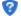 2、网上自行注册（详见【新疆】供应商入驻与配置操作指南 20190408 ）https://help.zcy.gov.cn/web/site_2/2019/04-08/2920.html16本项目不专门面向中小企业采购1.《政府采购促进中小企业发展管理办法》（财库〔2020〕46 号文）； 《关于进一步加大政府采购支持中小企业力度的通知》（财库〔2022〕19 号）；2.根据工信部等部委发布的《关于印发中小企业划型标准规定的通知》（工信部联企业〔2011〕300 号）规定执行；3.本项目采购标的对应的中小企业划分标准所属行业为其他未列明行业；4.价格扣除幅度：价格给予 10%的扣除；5.小型和微型企业适用价格扣除办法时应提供的相关资料：供应商需在响应文件报价部分中 “ 中、小型企业产品明细表” 中逐项注 明所投产品的产品名称、制造商、型号并备注是否属于小型\微型企业。 若所投标产品为进口产品的，不适用《政府采购促进中小企业发展管理办法》。根据中华人民共和国财政部、中华人民共和国民政部、中国残疾人联合  会《关于促进残疾人就业政府采购政策的通知》（财库〔2017〕141 号）文件的规定：残疾人福利性单位视同小型、微型企业。根据财政部、司法部《关于政府采购支持监狱企业发展有关问题的通知》 (财库〔2014〕68 号)文件的规定：在政府采购活动中，监狱企业视同小型、微型企业，供应商若为残疾人福利性单位，须在投标文件中提供《残疾人福利性单 位声明函》，否则将不给予价格扣除。供应商须对其声明的真实性负责， 若与事实不符的，将依照《政府采购法》第七十七条第一款的规定追究法律责任。17低于成本价不正当竞争预防措施：根据“财政部 87 号令《政府采购货物服务招标投标管理办法》”第六十 条之规定：在评审过程中，评审委员会认为供应商投标价低于成本价（投 标报价低于所有投标报价平均值的 15%视为低于成本价），有可能影响 产品质量或者不能诚信履约的，应当要求其在评标现场合理的时间内提 供书面说明，必要时提交相关证明材料；投标人不能证明其报价合理性的，评标委员会应当将其作为无效投标处理。评标委员会应当要求其在评标现场合理的时间内提供成本构成书面说明，并提交相关证明材料。供应商书面说明应当按照国家财务会计制度 的规定要求，逐项就供应商提供的货物、工程和服务的主营业务成本（应 根据供应商企业类型予以区别）、税金及附加、销售费用、管理费用、财务费用等成本构成事项详细陈述。供应商书面说明应当签字确认或者加盖公章，否则无效。书面说明的签 字确认，供应商为法人的，由其法定代表人（或负责人）或者代理人签 字确认；供应商为其他组织的，由其主要负责人或者代理人签字确认；供应商为自然人的，由其本人或者代理人签字确认。供应商提供书面说明后，评标委员会应当结合采购项目采购需求、专业 实际情况、供应商财务状况报告、与其他供应商比较情况等就供应商书 面说明进行审查评价。供应商拒绝或者变相拒绝提供有效书面说明或者 书面说明不能证明其报价合理性的，评标委员会应当将其投标文件作为无效处理。181.4.3 投标人不得存在下列情形之一：（1）与招标人存在利害关系且可能影响招标公正性；（2）与本招标项目的其他投标人为同一个单位负责人；（3）与本招标项目的其他投标人存在控股、管理关系；（4）被依法暂停或者取消投标资格；（5）被责令停产停业、暂扣或者吊销许可证、暂扣或者吊销执照；（6）进入清算程序，或被宣告破产，或其他丧失履约能力的情形；（7）被工商行政管理机关在全国企业信用信息公示系统中列入严重违法失信企业名单；（8）被最高人民法院在 “信用中国” 网站（www.creditchina.gov.cn）中列入失信被执行人名单；（9）法律法规或投标人须知前附表规定的其他情形。投标人信用信息查询：查询渠道：信用中国（www.creditchina.gov.cn）中国政府采购网（http://www.ccgp.gov.cn/）中国执行信息公开网”（http://zxgk.court.gov.cn/）信用信息查询记录和证据留存的方式：网页截图信用信息的使用规则：经核查投标企业被列入失信被执行人、重大税收 违法案件当事人名单、政府采购严重违法失信行为记录名单、经营异常名录等黑名单的将拒绝其投标。19招标文件中如出现前后不一致情况，均以前附表内容为准。本次公开招标文件由采购人及公共资源交易中心解释。评审因素评审因素评审内容评审标准评审意见初 步 评 审资 格 审 查具有独立承担民事责 任的能力具备有效的营业执照；法人代表或其委托代理人应提供 本人身份证原件，委托代理人还应提供《法人代表授权委托 书》；初 步 评 审资 格 审 查具备良好的商业信誉 和健全的财务会计制度近三年财务审计报告（成立不足一年的提供成立至今的  财务报表，包含资产负债表、现金流量表、利润表、附注）；初 步 评 审资 格 审 查具有履行合同所必需 的设备和专业技术能力投标人提供书面声明及相关证明材料初 步 评 审资 格 审 查有依法缴纳税收和社 会保障资金的良好记录提供近六个月（连续）缴纳税收的电子回单或税务部门 出具的纳税证明或完税证明或有效的证明材料及无欠税证  明；提供法定代表人或授权委托人的近六个月（连续）缴纳 社保的银行电子回单或社保部门出具的社保缴纳证明材料  或有效的证明材料（退休人员需提供退休证明）；初 步 评 审资 格 审 查参加政府采购活动前  三年内，在经营活动中没有 重大违法记录投标人提供书面声明或相关证明材料初 步 评 审资 格 审 查信用查询记录供应商在“信用中国 ”（www.creditchina.gov.cn）未 被列入重大税收违法案件当事人名单、“ 中国执行信息公开 网 ”（http://zxgk.court.gov.cn/）未被列入失信被执行 人、“ 中国政府采购网 ”（www.ccgp.gov.cn）网站上未被 列入政府采购严重违法失信行为记录名单；初 步 评 审符 合 性 审 查供应商名称与购买文件时一致且有有效变更证明的；供应商名称与购买文件时一致且有有效变更证明的；初 步 评 审符 合 性 审 查响应文件未按照招标文件规定要求密封、签署、盖章的；响应文件未按照招标文件规定要求密封、签署、盖章的；初 步 评 审符 合 性 审 查供应商报价高于招标文件规定的预算金额（最高限价）；供应商报价高于招标文件规定的预算金额（最高限价）；初 步 评 审符 合 性 审 查投标有效期、供货期限、投标范围不符合招标文件中规定的；投标有效期、供货期限、投标范围不符合招标文件中规定的；初 步 评 审符 合 性 审 查不符合招标文件中规定的实质性要求和条件的，须附承诺书加盖公章；不符合招标文件中规定的实质性要求和条件的，须附承诺书加盖公章；初 步 评 审符 合 性 审 查招标小组认为投标人的报价明显低于其他通过符合性检查投标人的报价，有可能影 响履约的，且投标人未按照规定证明其报价合理性的；招标小组认为投标人的报价明显低于其他通过符合性检查投标人的报价，有可能影 响履约的，且投标人未按照规定证明其报价合理性的；初 步 评 审符 合 性 审 查响应文件中有采购人不能接受的附加条件的，须附承诺书加盖公章；响应文件中有采购人不能接受的附加条件的，须附承诺书加盖公章；初 步 评 审符 合 性 审 查不符合法律、法规和招标文件规定的其他实质性要求，须附承诺书加盖公章；不符合法律、法规和招标文件规定的其他实质性要求，须附承诺书加盖公章；注： 以上检查内容必须全部满足检查标准，否则视为无效投标。序号考核项目分数评分标准报价部分 30 分报价部分 30 分报价部分 30 分报价部分 30 分1投标报价30 分满足招标文件要求的所有有效投标人的评标报价的算术平均值为评  标基准价。供应商的价格分按以下公式计算：投标报价得分=[1-（投标报价-评标基准价）/评标基准价]*30；低于评标基准价的为满分。技术部分 70 分技术部分 70 分技术部分 70 分技术部分 70 分1实施方案15 分根据采购人的实际需要及特点，对供货制定详细计划方案，项目进度 计划、质量保证措施、应急响应计划及故障处理方案、定期巡检服务计划； 提供设备供货的组织方案及时间安排情况、货物安装和调试及运行服务方案；综合考虑送货的合理性、人员配备情况并进行阐述：1.实施方案内容完善、全面、具有可实施性、针对性,思路清晰新颖， 有具体的实施流程（程序），具有可执行性；有项目重点难点分析及建议， 其中重点难点分析透彻详细有相应的解决方案，建议点能够贴切本项目采购需求且契合度较高得 11-15 分；2.实施方案内容较为简单，具有可实施性、不具有针对性, 内容阐述简 略，逻辑性较差；有项目重点难点分析及建议，其中重点难点分析简单不 够深入透彻，相应的解决方案和建议点较为简单与本项目采购需求契合度较低得 6- 10 分。3.实施方案不具有可实施性、不具有针对性, 内容混乱无逻辑，无连续 性；有项目重点难点分析及建议，其中重点难点分析叙述简略，无相应的解决方案，建议点不切实际得 0-5 分。4.不提供不得分。2售后服务10 分有完善的售后服务计划，响应时间、服务方式、人员安排、培训方案、备品备件等进行综合评审：售后服务计划完整系统，合理、可行，有明显针对性得 7- 10 分；售后服务计划完整，合理性、可行性一般，针对性一般得 3-7 分；售后服务计划基本完整，合理性、可行性较差，无明显针对性得 0-3 分；3技术参数响应情况25 分招标文件中的技术参数为基准参数，所投产品技术参数全部满足招标文件的得 25 分，一项不满足扣 1 分，扣完为止。4应急保障服务10 分1 、根据投标人针对本项目提出的应急保障服务方案进行评审：应急 方案合理、可行的，突发事件的处理措施和应急预案最详细的在≥0~≤5分进行评分。2 、提供所投保产品提供责任险、产品质量险、公众责任险，意外伤 害险和环境污染险且产品责任险、产品质量险、公众责任险分别累计赔偿 最高限额不低于 3000  万元（含 3000 万元）的得 1 分。（最多得 5 分，没有不得分。）5设备或产品的质量保证7 分保证货物整体质量以及产品环保安全性，投标人提供器材参数中生产 厂家经质量监督检测中心出具的检测报告，每提供一项得 1 分。（最多得7 分，没有不得分）6承诺3 分如中标后有能力在规定时间内组织项目实施，并能够保质、保量、按 时完成任务；投标人应对投标时提供的所有资质证书及所提供的检测报告 的真伪及有效期负责，如发现造假，将追究其法律责任，投标保证金不予 退回，并记入黑名单。在≥0~≤3 分进行评分（包括但不限于承诺书等形式）。投标人名称注册地址邮政编码联系方式联系人电 话联系方式传  真网 址组织结构法定代表人姓名技术职称技术职称电话技术负责人姓名技术职称技术职称电话成立时间员工总人数：员工总人数：员工总人数：员工总人数：员工总人数：员工总人数：员工总人数：企业资质等级其中项目经理项目经理项目经理项目经理营业执照号其中高级职称人员高级职称人员高级职称人员高级职称人员注册资金其中中级职称人员中级职称人员中级职称人员中级职称人员开户银行其中初级职称人员初级职称人员初级职称人员初级职称人员账号其中技工技工技工技工经营范围备注序号项目名称投标价（元）交货日期 （工期）1序号投标产品 全称品牌、型号、规格数量市场售价投标 单价金额小计免费质保期质保期外 服务年限交货（完 工）日期投标产品 有无偏离备注1月 日总报价总报价人民币（大写）：人民币（小写）：人民币（大写）：人民币（小写）：人民币（大写）：人民币（小写）：人民币（大写）：人民币（小写）：人民币（大写）：人民币（小写）：人民币（大写）：人民币（小写）：人民币（大写）：人民币（小写）：人民币（大写）：人民币（小写）：人民币（大写）：人民币（小写）：人民币（大写）：人民币（小写）：序号招标货物（设备）要求招标货物（设备）要求投标货物（设备）状况投标货物（设备）状况免费质 保期免费质保期 外服务年限投标货物（设备）符合程度投标货物（设备）符合程度投标货物（设备）符合程度投标货物（设备）符合程度偏离说明序号型号、规格、质量、技术性 能及参数要求数 量型号、规格、质量、技术性能 及参数要求数 量免费质 保期免费质保期 外服务年限投标货物（设备）符合程度投标货物（设备）符合程度投标货物（设备）符合程度投标货物（设备）符合程度偏离说明序号型号、规格、质量、技术性 能及参数要求数 量型号、规格、质量、技术性能 及参数要求数 量免费质 保期免费质保期 外服务年限符合要求高于要 求低于要 求不能确 定偏离说明序号使用单位全称合同金额完成时间联系人联系电话12345…